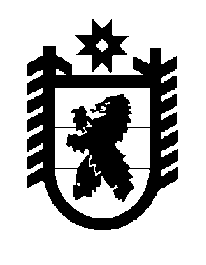 Российская Федерация Республика Карелия    ПРАВИТЕЛЬСТВО РЕСПУБЛИКИ КАРЕЛИЯРАСПОРЯЖЕНИЕот  11 августа 2016 года № 623р-Пг. Петрозаводск В соответствии с частью 14 статьи 45 Градостроительного кодекса Российской Федерации и статьей 5 Закона Республики Карелия от 2 ноября 2012 года № 1644-ЗРК «О некоторых вопросах градостроительной деятельности в Республике Карелия» утвердить документацию по планировке территории в составе проекта планировки территории и проекта межевания территории объекта капитального строительства регионального значения «Реконструкция участка автомобильной дороги 
Петрозаводск-Суоярви, км 26 – км 33».           Глава Республики Карелия                                                                  А. П. Худилайнен    